Relixión Católica   4º  ESO BData de subida: 08/05/2020Data límite de envío: o xoves 21 de maioDirección de correo: bemaca.reli.couto@gmail.comBos díasEnvíovos uns exercicios:1.- Un é un texto que debedes ler para facer un esquema co que consideredes máis importante.2.- O segundo exercicio é unha sopa literaria.3.- O terceiro exercicio é un testAo correo podédesme enviar coma sempre  preguntas, dúbidas ou calquera cousa que me queirades comentar, que vos ides retrasar na entrega,… Ánimo!!!Un saúdoEXERCICIO 1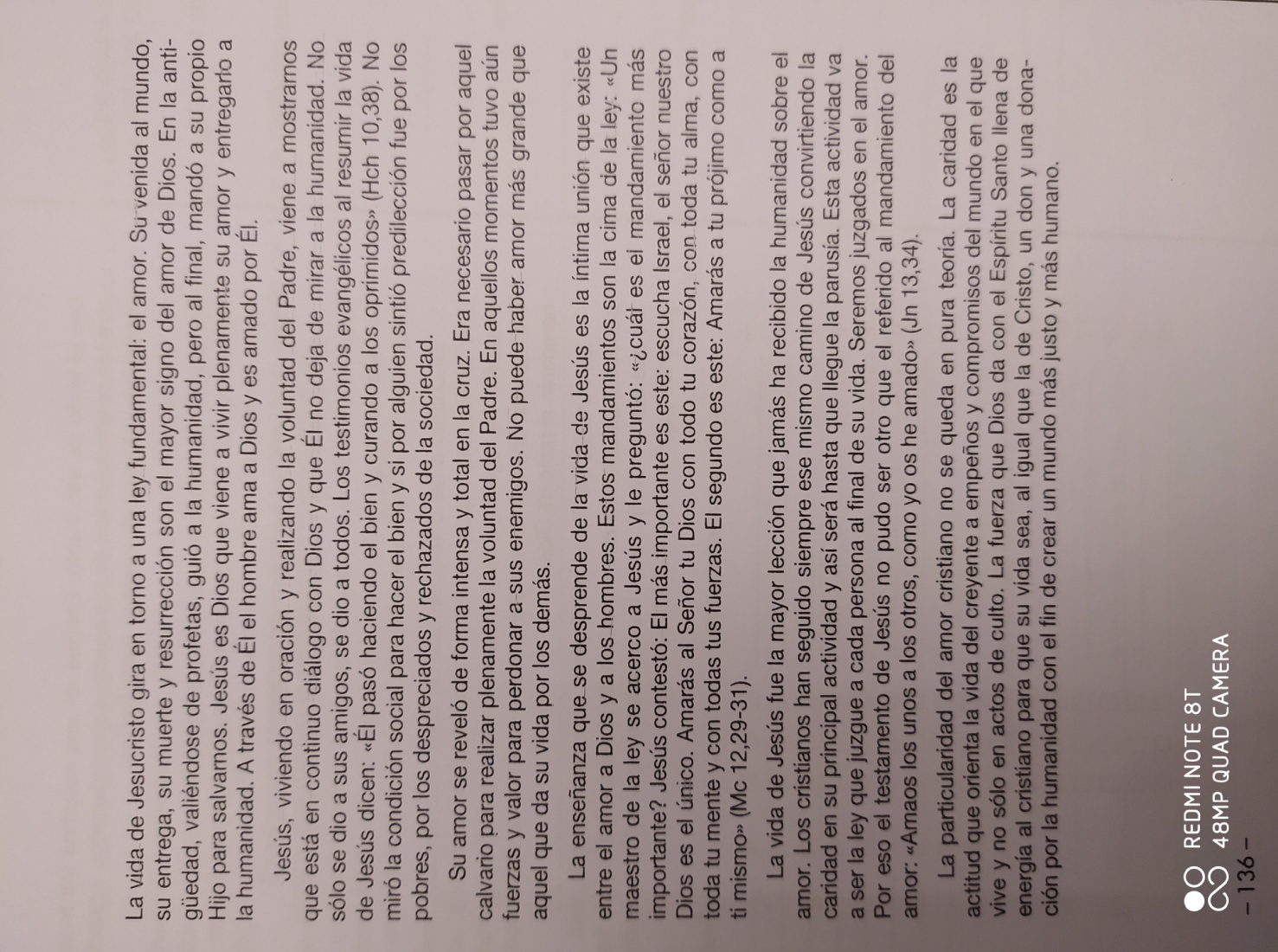 EXERCICIO 2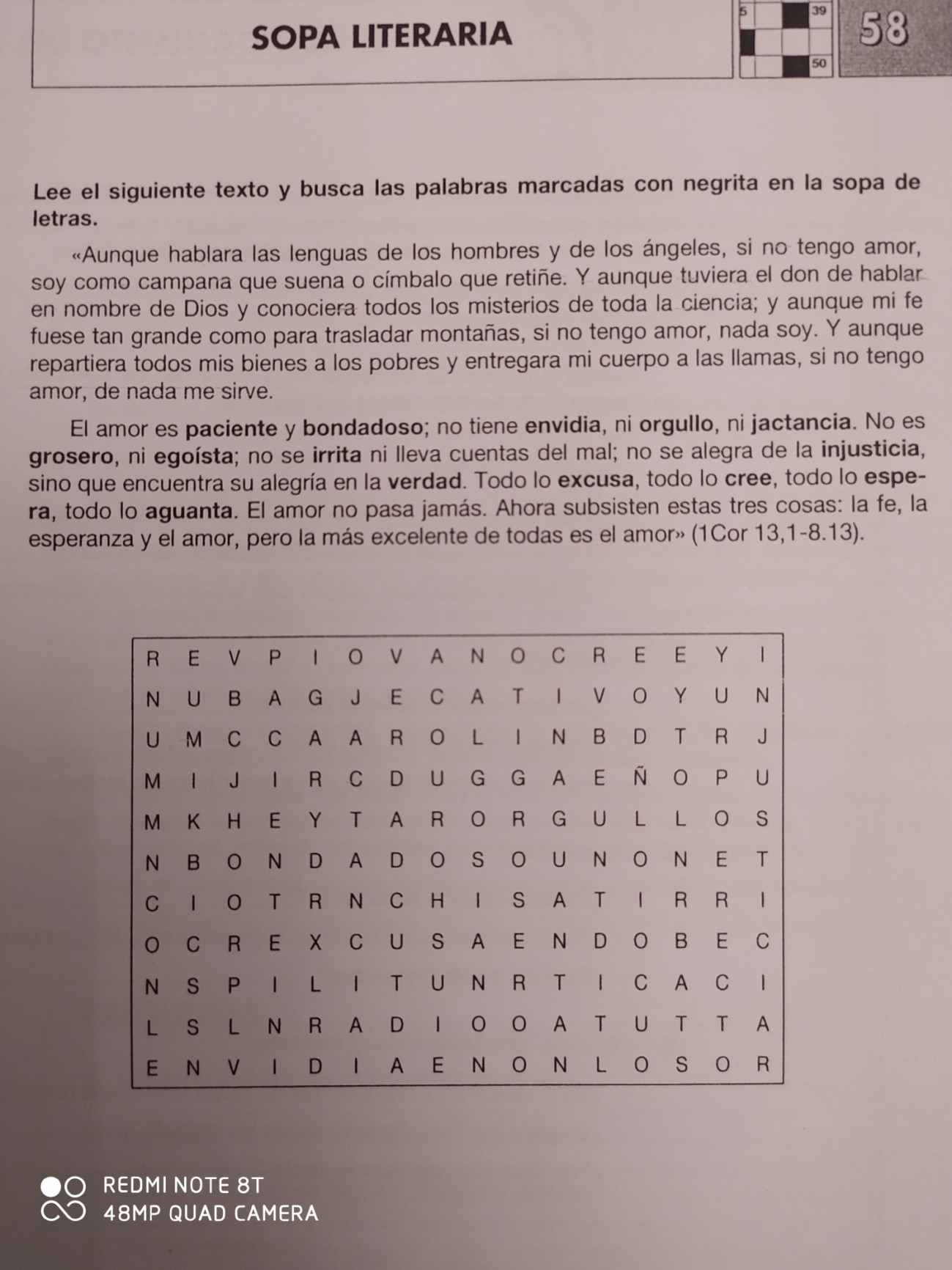 EXERCICIO 3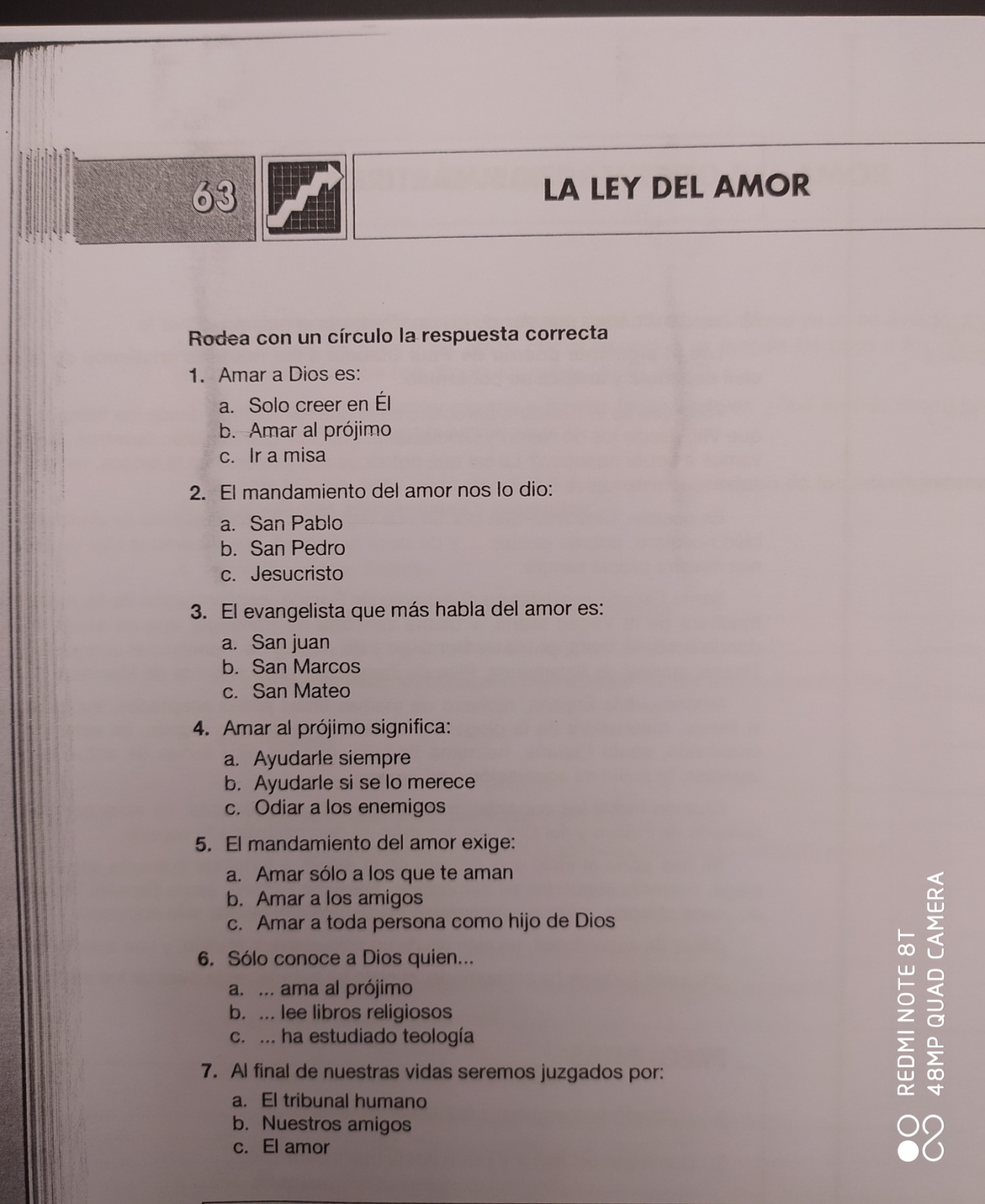 